Российская Федерация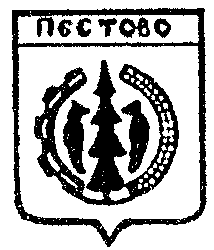 Новгородская областьПестовский районАДМИНИСТРАЦИЯ  УСТЮЦКОГО СЕЛЬСКОГО ПОСЕЛЕНИЯПОСТАНОВЛЕНИЕот 07.10.2021 № 44
г. ПестовоО внесении изменений
в План противодействия
коррупции        В соответствии с Указом Президента Российской Федерации от 16 августа 2021 года № 478 «О национальном плане противодействия коррупции на 2021 - 2024 годы»
ПОСТАНОВЛЯЮ:          1.Внести изменения в План противодействия коррупции Устюцкого сельского поселения на 2021 год, утвержденный постановлением Администрации Устюцкого сельского поселения от 11.01.2021 №1, дополнив его следующими пунктами:       2.Опубликовать постановление в муниципальной газете «Информационный вестник Устюцкого сельского поселения» и разместить на официальном сайте Администрации сельского поселения в информационно-телекоммуникационной сети Интернет.       Глава сельского поселения                                     С.А.Удальцов6.6.Участие муниципальных служащих, работников, в должностные обязанности которых входит участие в противодействии коррупции,  в мероприятиях по профессиональному развитию в области противодействия коррупции, в том числе их обучение по дополнительным профессиональным программам в области противодействия коррупциипостоянноспециалист администрации поселения6.7.Участие лиц, впервые поступивших   на муниципальную службу или на работу и замещающих должности, связанные с соблюдением антикоррупционных стандартов, в мероприятиях по профессиональному развитию в области противодействия коррупциипостоянноспециалист администрации поселения6.8.Участие муниципальных служащих, работников, в должностные обязанности которых входит участие в проведении закупок товаров, работ, услуг для обеспечения муниципальных нужд, в мероприятиях по профессиональному развитию в области противодействия коррупции, в том числе их обучение по дополнительным профессиональным программам в области противодействия коррупциипостоянноспециалист администрации поселения